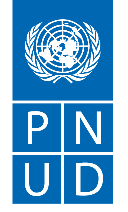 ANNEXE 2: FORMULAIRE DE SOUMISSION DE L’OFFRELes soumissionnaires sont priés de remplir ce formulaire, y compris le profil de la société et la déclaration du soumissionnaire, de le signer et de le retourner dans le cadre de leur devis ainsi que l’annexe 3 : Offre technique et financière. Le soumissionnaire remplit ce formulaire conformément aux instructions indiquées. Aucune modification de son format n’est autorisée et aucune substitution n’est acceptée. Profil de l’entrepriseDeclaration du soumissionnaireSignature: 	Nom: 	Titre:	Date:  	ANNEX 3 : OFFRE TECHNIQUE ET FINANCIÈRE – MARCHANDISESLes soumissionnaires sont priés de remplir ce formulaire, de le signer et de le retourner dans le cadre de leur devis ainsi que du formulaire de soumission de l’annexe 2. Le soumissionnaire remplit ce formulaire conformément aux instructions indiquées. Aucune modification de son format n’est autorisée et aucune substitution n’est acceptée.Offre techniqueDocuments techniques dont la non transmission constituent une cause de rejet de l’offre: Au moins 02 attestations de bonne exécution pour l’exécution de marché similaire au cours des 03 dernières années  Fiche technique des équipements Liste et la valeur des projets réalisés au cours des trois (03) dernières années ainsi que les coordonnées des clients qui peuvent être contactés pour obtenir de plus amples renseignements sur ces contratsOffre financière Respect des exigencesNom du soumissionnaire :RFQ reference:Date: Description Description DétailDétailDétailDétailNom légal du soumissionnaire ou de l’entité principale pour les JVNom légal du soumissionnaire ou de l’entité principale pour les JVAdresse juridique, Ville, PaysAdresse juridique, Ville, PaysWebsiteWebsiteAnnée d’enregistrementAnnée d’enregistrementStructure juridiqueStructure juridiqueÊtes-vous un vendeur enregistré UNGM ?Êtes-vous un vendeur enregistré UNGM ? Oui   Non 								Si oui,  Oui   Non 								Si oui,  Oui   Non 								Si oui,  Oui   Non 								Si oui, Certification d’assurance de la qualité (p. ex. ISO 9000 ou équivalent) (Si oui, fournir une copie du certificat valide) :Certification d’assurance de la qualité (p. ex. ISO 9000 ou équivalent) (Si oui, fournir une copie du certificat valide) : Oui   Non Oui   Non Oui   Non Oui   NonVotre entreprise détient-elle une accréditation telle que la loi ISO 14001 ou l’ISO 14064 ou l’équivalent lié à l’environnement ? (Si oui, fournissez une copie du certificat valide) :Votre entreprise détient-elle une accréditation telle que la loi ISO 14001 ou l’ISO 14064 ou l’équivalent lié à l’environnement ? (Si oui, fournissez une copie du certificat valide) : Oui   Non Oui   Non Oui   Non Oui   NonVotre entreprise a-t-elle une déclaration écrite de sa politique environnementale ? (Si oui, fournissez une copie)Votre entreprise a-t-elle une déclaration écrite de sa politique environnementale ? (Si oui, fournissez une copie) Oui   Non Oui   Non Oui   Non Oui   NonVotre organisation fait-elle preuve d’un engagement important envers la durabilité par d’autres moyens, par exemple des documents de politique internes de l’entreprise sur l’autonomisation des femmes, les énergies renouvelables ou l’appartenance à des institutions commerciales qui font la promotion de ces questions (Si oui, fournissez une copie)Votre organisation fait-elle preuve d’un engagement important envers la durabilité par d’autres moyens, par exemple des documents de politique internes de l’entreprise sur l’autonomisation des femmes, les énergies renouvelables ou l’appartenance à des institutions commerciales qui font la promotion de ces questions (Si oui, fournissez une copie) Oui   Non Oui   Non Oui   Non Oui   NonVotre entreprise est-elle membre du Pacte mondial des Nations Unies Votre entreprise est-elle membre du Pacte mondial des Nations Unies  Oui   Non Oui   Non Oui   Non Oui   NonInformations bancairesInformations bancairesNom de la banque: Adresse de la banque: IBAN: SWIFT/BIC: Devise du compte: Numéro de compte bancaire : Nom de la banque: Adresse de la banque: IBAN: SWIFT/BIC: Devise du compte: Numéro de compte bancaire : Nom de la banque: Adresse de la banque: IBAN: SWIFT/BIC: Devise du compte: Numéro de compte bancaire : Nom de la banque: Adresse de la banque: IBAN: SWIFT/BIC: Devise du compte: Numéro de compte bancaire : Expérience pertinente antérieure : 3 contratsExpérience pertinente antérieure : 3 contratsExpérience pertinente antérieure : 3 contratsExpérience pertinente antérieure : 3 contratsExpérience pertinente antérieure : 3 contratsExpérience pertinente antérieure : 3 contratsNom des contrats précédentsCoordonnées du client et des références, y compris le courrier électroniqueCoordonnées du client et des références, y compris le courrier électroniqueValeur du contratPériode d’activité Types d’activités entreprisesOuiNonExigences et conditions générales : J’ai /Nous avons lu et bien compris la RFQ, y compris l’information et les données de la RFQ, l’annexe des exigences, les conditions générales du contrat et toutes les conditions spéciales du contrat. Je/nous confirmons que le soumissionnaire accepte d’être lié par eux.Je/Nous confirmons que le soumissionnaire possède la capacité et les licences nécessaires pour satisfaire ou dépasser complètement les exigences et qu’il sera disponible pour délivrer durant la période pertinente du contrat.Éthique: En soumettant cette offre, Je/nous garantissons que  le soumissionnaire: n’a conclu aucun arrangement inapproprié, illégal, collusoire ou anticoncurrentiel avec un concurrent; n’a pas approché directement ou indirectement un représentant de l’acheteur (autre que le point de contact) pour faire du lobbying ou solliciter des renseignements concernant la RFQ ;n’a pas tenté d’influencer, ni de fournir une forme quelconque d’incitation personnelle, de récompense ou d’avantage à un représentant de l’acheteur.Je/Nous confirmons qu’il s’engage à ne pas se risquer dans des pratiques interdites, ou toute autre pratique contraire à l’éthique, avec l’ONU ou toute autre partie, et de mener des affaires d’une manière qui évite tout risque financier, opérationnel, de réputation ou autre indu pour l’ONU et nous avons lu le Code de conduite des fournisseurs des Nations Unies: https://www.un.org/Depts/ptd/about-us/un-supplier-code-conduct et reconnaissons qu’il fournit les normes minimales attendues des fournisseurs de l’ONU.Conflit d’intérêts : Je/Nous garantissons que le soumissionnaire n’a pas de conflit d’intérêts réel, potentiel ou perçu pour soumettre ce devis ou conclure un contrat pour exécuter les exigences. Lorsqu’un conflit d’intérêts survient au cours du processus de la RFQ, le soumissionnaire le signalera immédiatement au point de contact de l’organisation adjudicatrice.Interdictions, sanctions:  Je/Nous déclarons par les présentes que notre entreprise, ses filiales, filiales ou employés, y compris les membres de JV/Consortium ou les sous-traitants ou fournisseurs pour une partie quelconque du contrat n’est pas sous interdiction d’achat par l’Organisation des Nations Unies, y compris, mais sans s’y limiter, les interdictions découlant du Recueil des listes de sanctions du Conseil de sécurité des Nations Unies et n’ont pas été suspendus, radiés, sanctionnés ou autrement identifiés comme non admissibles par aucune Organisation des Nations Unies ou le Groupe de la Banque mondiale ou toute autre Organisation internationale.Faillite : Je/Nous n’avons pas déclaré faillite, nous ne sommes pas impliqués dans des procédures de faillite ou de mise sous séquestre, et il n’y a pas de jugement ou d’action en justice en cours contre eux qui pourraient nuire à leurs opérations dans un avenir prévisible.Période de validité de l’offre : Je/Nous confirmons que ce devis, y compris le prix, reste ouvert à l’acceptation de la validité de l’offre.  Je /Nous comprenons et reconnaissons que vous n’êtes pas tenu d’accepter toute offre que vous recevrez, et nous certifions que les marchandises offertes dans notre devis sont nouvelles et inutilisées.En signant cette déclaration, le signataire ci-dessous représente, justifie et convient qu’il a été autorisé par l’Organisation à faire cette déclaration en son nom.Nom du soumissionnaire :RFQ reference:Date: N°DésignationCaractéristiques techniquesQuantitéPuPrix total1CimentCiment (tonnes) bélier extra CPJ 42,5/32,5502CimentCiment blanc 50kg CPJ 52,25/ 42,25/35kg503Tôle bacTôle bac de 12 m504Peinture Pot de Peinture à eau 30 kg DELUX ou équivalent155PeinturePot de Peinture à huile 20 kg industrap/ drocolor ou équivalent156Contreplaqué Contreplaqué (5mm) grande feuille2507Colle Colle pour carreaux sac de 25 kg508Ampoule Ampoule néon LED à vis259AmpouleAmpoule néon LED à baïonnette2510Réglettes Réglette 1.20 m2511RéglettesRéglette 0.60 m2512Ampoule Ampoule LED (5 A/10 ampoules ;10 A/20 ampoules ;20 A/20 ampoules)5013Isolant électriqueRouleaux De Ruban Isolant électrique 15mm X 10m (chatterton/30 rouleaux, Scotch/40 rouleaux, Adhésif/30 Rouleaux) tous de dimension 15mmx10m10014Brouettes Brouettes en mental05Diluant Boîte de diluant 0,75 l / 1015Bottes Paire de botte de chantier (5 botte /pointure 42 ; 5bottes pointure 43 ; 5 bottes pointure 44)1517Carreau Carreaux de sol m2 (30 cm x 30 cm/ 100 m2  petit format et 45 cm x 45 cm/ 100 m2 grand format.)20018CarreauCarreaux faïence salle de bain m220019CollePot de colle à bois extra industrap 700g OU EQUIVALENT1020Colle Pot de colle forte 1021Décamètre Décamètre 10 mètres 1022Décamètre Décamètre 30 mètres1023Poignée de Porte SerrurePoignée De Porte Serrure Encastrable + Canon Avec 5 Clés2024Prise de courant Prise De Courant Rj45 Cat.6 Blanc5025Interrupteur Interrupteur simple allumage blanc (interrupteur simple allumage Schneider- 10AX - avec griffes avec plaque5026Multiprises Multiprises avec Protection – 5prises avec2 phases 16 A marque Legrand 5027Paquet de pointe< Paquet de Pointe (5/10 paquet, 8/10 paquets, 10/10 paquets, 20/10 paquets, acier noir n°8/10 paquets) 50 28Colorant< Boîte de colorant universel 250ml / 3 boîtes Rouge /3 boîtes Bleu/ 2 Boîtes Jaune / 2 boîtes Verte  1029Livraison Forfait livraison à Kébi dans le Département de BOUNDIALIForfaitTOTAL GENERALTOTAL GENERALTOTAL GENERALVos RéponsesVos RéponsesVos RéponsesOui, nous nous conformeronsNon, nous ne pouvons pas nous conformerSi vous ne pouvez pas vous conformer, pls. Indiquer une contre-offreSpecification’s techniques minimalesDurée de livraison (INCOTERMS)Durée de mise en œuvreConditions de garantie et de services après-venteValidité de l’offreTermes de PaiementAutres exigences [pls. Spécifier]Je, soussigné, certifie que je suis dûment autorisé à signer cette offre et à lier la société ci-dessous au cas où l’offre serait acceptée.Je, soussigné, certifie que je suis dûment autorisé à signer cette offre et à lier la société ci-dessous au cas où l’offre serait acceptée.Nom exact et adresse de l’entrepriseNom de l’Entreprise Adresse: 			Phone No.:		Adresse e-mail:	Signature autorisée: 									Date:				Nom:			Titre fonctionnel du signataire :		Adresse e-mail: 	